                                     ใบสมัคร
				(นักเรียน/นักศึกษา)
			โครงการฝึกอบรมเชิงปฏิบัติการฯ และ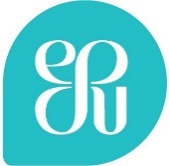 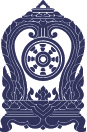 การแข่งขันกล่าวสุนทรพจน์ภาษาอังกฤษในที่ชุมชนระดับชาติ ประจำปี 2561ชื่อ-นามสกุล (ไทย)  ............................................................................................................................................Name/Last Name (Eng.)  ......................................................................................................................................................ว/ด/ปีเกิด (Date of Birth)............................... อายุ (Age):...............อายุนับถึงวันที่ 18 พฤษภาคม 2561 (as of  May 18, 2018)ที่อยู่ปัจจุบัน (ไทย)  ....................................................................................................................................................................Home Address (Eng.)  ............................................................................................................................................................เบอร์มือถือนักเรียน (Student’s Mob. No.)  ............................................... ไลน์ ไอดี (Line ID):...........................................อีเมล์ (Email Address) :  ………………………………………………………………………………………………………………………………………..ชื่อสถานศึกษา (ไทย)  ………………………………………………………………………………………………………………………………………………School Name (Eng.)  …………………………………………………………………………………………………………………………………………….คณะ (Faculty)  .....................................................................................สาขา (Field of Study)..............................................ที่อยู่สถานศึกษา (ไทย)  ..............................................................................................................................................................School Address (Eng.)  ...........................................................................................................................................................สถานศึกษาในสังกัด (Supervising Agency)  สช. (OPEC)  สพฐ. (OBEC)  สอศ. (OVEC)  สกอ. (OHEC)โทรศัพท์ (Tel.)  .............................................................................โทรสาร (Fax)........................................................................ชื่ออาจารย์ผู้ดูแล (Supervisor’s Name)  ..................................................................................................................................เบอร์มือถืออาจารย์ (Supervisor’s Mob. No.) ............................................ ไลน์ ไอดี (Line ID:)............................................อีเมล์ (Email Address)  ............................................................................................................................................................ชื่อผู้ประสานงานของสถานศึกษา (School’s Contact Person) ..............................................................................................เบอร์มือถือผู้ประสานงาน (Mob. No.)...........................................อีเมล์ (Email Address):……………………………………………….		       ลายเซ็นนักเรียน/นักศึกษา (Signature of Student)...............................................................................ลายเซ็นผู้อำนวยการ/คณบดี (Signature of Principal/Dean)..................................................................
(ตราประทับของสถานศึกษา)วันที่ (Date).....................................................................สำนักความสัมพันธ์ต่างประเทศ สำนักงานปลัดกระทรวงศึกษาธิการ ถนนราชดำเนินนอก เขตดุสิต กรุงเทพฯ 10300โทรสาร: 02 628 5649   โทรศัพท์: 02 628 5646-8 ต่อ 122 (วิไลลักษณ์), ต่อ 123 (สุเมธ,สุรศักดิ์)มือถือ: 087 599 1768 (สุเมธ) มือถือ: 099 652 5894 (สุรศักดิ์)Email: wilailukp@hotmail.com,sumeth5555@hotmail.com            **กำหนดส่งใบสมัครภายในวันจันทร์ที่ 15 มกราคม 2561**หมายเหตุ : โปรดประทับตราสถานศึกษาลงในใบสมัคร และขอความอนุเคราะห์สถานศึกษาในการพิจารณาเสนอชื่อผู้สมัครที่สามารถเข้าร่วมการฝึกอบรมและการแข่งขันได้ตลอดโครงการ (ในกรณีที่มีความจำเป็นต้องถอนตัวออกจากการฝึกอบรมหรือการแข่งขันต้องมีใบรับรองแพทย์ หรือเหตุผลจำเป็นอย่างยิ่งเท่านั้น มิฉะนั้นสถานศึกษา
อาจไม่ได้รับการพิจารณาให้ส่งนักเรียน/นักศึกษาเข้าร่วมโครงการในครั้งต่อไป)